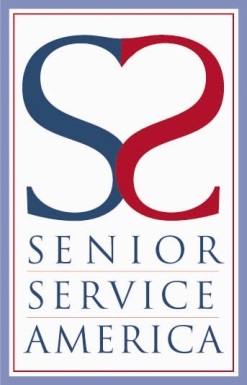 Jobs and InvolvementinAmerica’s CommunitiesPosition:  SharePoint Developer		Type of Position: Full-Time PositionEmployer:  Senior Service America, Inc.     	Location:  Date Posted:  July 15, 2015	Salary:  $66,450.00/yearSenior Service America, Inc. (SSAI) is a non-profit organization that provides civic engagement and employment opportunities for adults over the age of 55 who wish to reenter the workforce. SSAI is a dynamic work environment where its every day efforts help more vulnerable seniors get the help they need.  Visit our website at www.seniorserviceamerica.org.Overview of the PositionThe SharePoint Developer will work to execute the development, implementation and administration of computer hardware and software systems for SSAI. Works as a team member to design, develop, deploy, and support custom built and third party applications for Microsoft Office SharePoint (MOSS) 2007/2010/2013 environments. Customizes out of the box SharePoint sites to suit business needs and  participates in the architectural design, site migration, development, customization, and integration efforts involving Collaboration, Portals, Enterprise Search, Enterprise Content Management, Business Process and Forms. Handles support incidents escalated through helpdesk, monitor and improve server performance, plan and carry out server maintenance such as applying patches and upgrades in a virtual environment.Job Responsibilities:Design, build, deploy and support custom SharePoint Farm, sites, applications, sandbox and app solutionsBuild custom workflows Build custom forms, including integration with back-end SQL databasesWork with end users on Intranet/portal development, including graphics, branding, layout, and navigationsDeliver a centralized location for storing reports and dashboards which is easily accessible by individuals within the organization.Capture requirements and translate them into design documents that lead to the delivery of reports and dashboards.Customize sites, including setting up security, designing site structure and maintaining content typesPerform maintenance operationsCreation/review documentationRequired Knowledge, Skills and Abilities:4 year degree in Computer Science or related field along with 2+ years of progressive experience with SharePoint 2010 and 2013 development. Demonstrated .NET and C# skills in addition to the technical skills noted below:A thorough understanding of current software applications and technology and proficiency in utilizing multiple programming languages mentioned above. Have strong problem solving and analytical skills with the ability to work independently and as part of a team. Demonstrate innate curiosity, aesthetic design sense, and desire to improve business functions. Written and oral communication skills appropriate for the position.  Ability to write complex documents (may include policies and procedures and presentations). Communicate with a wide variety of individuals (employees and all levels of management) throughout the organization.Work as a team member to design, develop, deploy, and support custom built and third party applications for Microsoft Office SharePoint (MOSS) 2007/2010/2013 environments. Customize out of the box SharePoint sites to suit business needs. Participate in the architectural design, site migration, development, customization, and integration efforts involving Collaboration, Portals, Enterprise Search, Enterprise Content Management, Business Process and Forms. Handle support incidents escalated through helpdesk, monitor and improve server performance, plan and carry out server maintenance such as applying patches and upgrades in a virtual environment.Visual C#, VB.NetJavaScriptjQueryVisual Studio 2008/2010/2012Visual Web Developer, HTML, xHTML, XML, CAMLMinimum of 2 years practical (hands-on) experience with SharePoint 2010/2013 application/site development using ASP.Net, C# and/or VB.Net and SQL Server.  Minimum of 2 years practical (hands-on) experience with Visual Studio, Visual SourceSafe and the .Net Framework.Minimum of 1 year’s practical (hands-on) experience with writing SQL Server stored procedures and functions.Experience in configuring Internet Information Services (IIS) and server administration.Experience in Web site development using HTML, CSS and JavaScript.Experience with Web Services and XML.Experience developing test data, testing, and supporting production deployments as well as post-production support.Ability to resolve cross browser and cross platform compatibility issues.Demonstrated strong ability in troubleshooting and problem solving.Demonstrated ability to manage competing priorities.Ability to communicate well and work in a collaborative team environment.Ability to work independently with minimum supervision.Additional Knowledge, Skills and Abilities a Plus:Experience with Team Foundation Server, Windows Workflow Foundation, ASP.Net Site Navigation Providers and ASP.Net Web Parts.Experience with Salesforce, Heroku, Circle Ci, GitHub and cloud services.Experience with WordPress, PHP, Python, Ruby on Rails.Experience with identity management technologies like Active Directory Federation Services and SSO.Exposure to agile methodologies.MS SharePoint certificationsBenefits and CompensationSSAI offers a competitive salary and an exceptional benefits package, including a Defined Benefit Retirement Plan (three-year vesting period), up to 4% employer contribution to a 401k, subsidized  parking or SmarTrip, and employer-paid family health insurance coverage. How to Apply:To apply, please e-mail your resume with a cover letter AND a statement which details your experience as it pertains to the Knowledge, Skills and Abilities (KSA’s) section listed above to e-mail address listed below.  For more information about Senior Service America or the Senior Community Service Employment Program, please visit www.seniorserviceamerica.org.Incomplete packages will NOT receive further consideration.  Principals only.Contact Information:humanresources@ssa-i.orgHuman Resources, Senior Service America, Inc.8403 Colesville Road, Suite 1200, Silver Spring, Maryland 20910Senior Service America, Inc. is an Affirmative Action/Equal Opportunity Employer.Women and members of minority groups are encouraged to apply.